PATOFIZJOLOGIA – ĆWICZENIE 14IMIĘ I NAZWISKO:GRUPA:DATA:I. ELEMENTY PATOFIZJOLOGII KOMÓRKI1. Narysuj schematycznie cykl komórkowy, zaznacza jego fazy i określ co dzieje się w każdej z nich. Podaj, jakie komórki znajdują się niemal stale w cyklu komórkowym, a jakie wchodzą w fazę G0 na stałe lub przejściowo (po pobudzeniu mogą wejść do cyklu).2. Uzupełnij tabelę dotyczącą apoptozy.3. Zmiany adaptacyjne i patologiczne w komórkach – uzupełnij tabelę.II. NOWOTWORY1. Uzupełnij tabelę dotyczącą ogólnych informacji dotyczących nowotworów.2. Porównaj nowotwory złośliwe i łagodne.rak płaskonabłonkowy skóry, czerniak, glejak wielopostaciowy, tłuszczak, gruczolak tarczycy, gruczolakorak tarczycy, mięsak Kaposiego, mięśniakomięsak, mięśniak, rak szyjki macicy, przełyk Barretta, przewlekła białaczka szpikowa, ostra białaczka szpikowa, chłoniak Burkitta, szpiczak mnogi, rak wątroby, rak żołądka, chłoniak żołądka, włókniak, kostniak, kostniakomięsak, leukoplakia3. Podaj definicję i wymień przykłady karcynogenów (kancerogenów, czynników rakotwórczych).4. Wymień etapy karcynogenezy chemicznej i krótko je  scharakteryzuj. 5. Przerzutowanie nowotworu – uzupełnij tabelę.6. Uzupełnij tabelę dotyczącą roli mutacji w procesie nowotworowym.7. Porównaj protoonkogeny i geny supresorowe.8. Uzupełnij tabelę dotyczącą genu TP53 i jego produktu – białka p53.9. Uzupełnij tabelę dotyczącą genu RAS i jego produktu – białka RAS.10.  Omów poniższe cechy nowotworów – wytłumacz na czym polegają i dodatkowo podaj konkretne przykłady, np. genów które ulegają mutacji, czynników ulegających nadekspresji itp.11. Skutki nowotworów – uzupełnij tabelę.12. Na czym polega różnica pomiędzy diagnostyką cytologiczną i histopatologiczną nowotworu. Podaj cechy komórek nowotworowych widoczne w mikroskopie.13. Markery nowotworowe – uzupełnij tabelę. 14. Profilaktyka przeciwnowotworowa – uzupełnij tabelę.komórki znajdujące się w cyklu komórkowym:komórki w fazie G0, ale mogące wejść do cyklu po stymulacji:komórki będące w fazie G0 na stałe:1. Podaj definicję apoptozy, napisz w jaki sposób może dojść do jej aktywacji i co ja odróżnia ją od nekrozy.1. Podaj definicję apoptozy, napisz w jaki sposób może dojść do jej aktywacji i co ja odróżnia ją od nekrozy.1. Podaj definicję apoptozy, napisz w jaki sposób może dojść do jej aktywacji i co ja odróżnia ją od nekrozy.2. Podaj geny pro- i antyapoptotyczne.2. Podaj geny pro- i antyapoptotyczne.2. Podaj geny pro- i antyapoptotyczne.geny proapoptotycznegeny antyapoptotycznegeny antyapoptotyczne3. Podaj skutki osłabionej i nasilonej apoptozy.3. Podaj skutki osłabionej i nasilonej apoptozy.3. Podaj skutki osłabionej i nasilonej apoptozy.osłabiona apoptozaosłabiona apoptozanasilona apoptoza1.  Do podanych rysunków przyporządkuj nazwy pokazanych procesów spośród poniższych. Podkreśl, które z nich zaliczamy do procesów adaptacyjnych. Następnie dopasuj przykłady do podanych procesów (niektóre pasują do 2 zjawisk).1.  Do podanych rysunków przyporządkuj nazwy pokazanych procesów spośród poniższych. Podkreśl, które z nich zaliczamy do procesów adaptacyjnych. Następnie dopasuj przykłady do podanych procesów (niektóre pasują do 2 zjawisk).1.  Do podanych rysunków przyporządkuj nazwy pokazanych procesów spośród poniższych. Podkreśl, które z nich zaliczamy do procesów adaptacyjnych. Następnie dopasuj przykłady do podanych procesów (niektóre pasują do 2 zjawisk).nazwy procesu: atrofia, hipertorofia, aplazja, dysplazja, neoplazja, hiperplazja, metaplazjanazwy procesu: atrofia, hipertorofia, aplazja, dysplazja, neoplazja, hiperplazja, metaplazjanazwy procesu: atrofia, hipertorofia, aplazja, dysplazja, neoplazja, hiperplazja, metaplazjaprzykłady: zwiększenie grubości lewej komory w wyniku nadciśnienia, pogrubienie warstwy mięśniowej naczyń oporowych w nadciśnieniu tętniczym, powiększenie macicy w ciąży, przełyk Barretta, wzrost masy tkanki tłuszczowej w otyłości rozwijającej się od okresu dzieciństwa, wzrost masy tkanki tłuszczowej u kobiety w okresie ciąży, rak jelita grubego, zmiana nabłonka dróg oddechowych u palaczy z migawkowego na płaski, rak szyjki macicy, wczesne zmiany w nabłonku szyjki macicy wywołane przez HPV, pancytopenia spowodowana uszkodzeniem szpiku przez promieniowanie jonizujące,  wzrost masy mięśni szkieletowych w wyniku treningu, wrodzone całkowite niewykształcenie tarczycy, zmniejszenie masy mięśni szkieletowych w wyniku braku aktywności fizycznejprzykłady: zwiększenie grubości lewej komory w wyniku nadciśnienia, pogrubienie warstwy mięśniowej naczyń oporowych w nadciśnieniu tętniczym, powiększenie macicy w ciąży, przełyk Barretta, wzrost masy tkanki tłuszczowej w otyłości rozwijającej się od okresu dzieciństwa, wzrost masy tkanki tłuszczowej u kobiety w okresie ciąży, rak jelita grubego, zmiana nabłonka dróg oddechowych u palaczy z migawkowego na płaski, rak szyjki macicy, wczesne zmiany w nabłonku szyjki macicy wywołane przez HPV, pancytopenia spowodowana uszkodzeniem szpiku przez promieniowanie jonizujące,  wzrost masy mięśni szkieletowych w wyniku treningu, wrodzone całkowite niewykształcenie tarczycy, zmniejszenie masy mięśni szkieletowych w wyniku braku aktywności fizycznejprzykłady: zwiększenie grubości lewej komory w wyniku nadciśnienia, pogrubienie warstwy mięśniowej naczyń oporowych w nadciśnieniu tętniczym, powiększenie macicy w ciąży, przełyk Barretta, wzrost masy tkanki tłuszczowej w otyłości rozwijającej się od okresu dzieciństwa, wzrost masy tkanki tłuszczowej u kobiety w okresie ciąży, rak jelita grubego, zmiana nabłonka dróg oddechowych u palaczy z migawkowego na płaski, rak szyjki macicy, wczesne zmiany w nabłonku szyjki macicy wywołane przez HPV, pancytopenia spowodowana uszkodzeniem szpiku przez promieniowanie jonizujące,  wzrost masy mięśni szkieletowych w wyniku treningu, wrodzone całkowite niewykształcenie tarczycy, zmniejszenie masy mięśni szkieletowych w wyniku braku aktywności fizycznejRysunekNazwa procesuPrzykłady1. Nowotwór i rak – definicje tych pojęć (czy oznaczają to samo?)1. Nowotwór i rak – definicje tych pojęć (czy oznaczają to samo?)1. Nowotwór i rak – definicje tych pojęć (czy oznaczają to samo?)2. Wymień 3 najczęstsze nowotwory ze względu na liczbę zachorowań i zgonów w Polsce w 2017 roku. Skorzystaj ze strony: http://onkologia.org.pl/raporty/#wykres_kolowy2. Wymień 3 najczęstsze nowotwory ze względu na liczbę zachorowań i zgonów w Polsce w 2017 roku. Skorzystaj ze strony: http://onkologia.org.pl/raporty/#wykres_kolowy2. Wymień 3 najczęstsze nowotwory ze względu na liczbę zachorowań i zgonów w Polsce w 2017 roku. Skorzystaj ze strony: http://onkologia.org.pl/raporty/#wykres_kolowyZachorowaniaZgonykobiety:mężczyźni3. Wymień główne czynniki odpowiedzialne za rozwój nowotworów, ze szczególnym uwzględnieniem czynników środowiskowych.3. Wymień główne czynniki odpowiedzialne za rozwój nowotworów, ze szczególnym uwzględnieniem czynników środowiskowych.3. Wymień główne czynniki odpowiedzialne za rozwój nowotworów, ze szczególnym uwzględnieniem czynników środowiskowych.CechaNowotwory łagodneNowotwory złośliweSzybkość wzrostuZróżnicowanieWzrost lokalnyOdgraniczenie od okolicznych tkanekZdolność tworzenia przerzutówNastępstwa (ogólnie)Przykłady spośród wymienionych pod tabelą (uwaga – niektóre mogą należeć do obu grup, a niektóre nie są nowotworami)Karcynogeny – Karcynogeny – Karcynogeny – K. chemiczneK. fizyczneK. biologiczne- działające bezpośrednio:- działające pośrednio (prokarcynogeny):- wirusy (proszę podać pełne nazwy wirusów):- bakterie:Podaj przykłady nowotworów wywoływanych  przez dany czynnik (należy podać typowe przykłady często wymienione w literaturze) lub zaznacz, że dany czynnik nie jest uważany za karcynogen:
promieniowanie UV-BHHV-8Helicobacter pyloriHCVazbestaflatoksynyHPVbenzenEBVHAVPodaj przykłady nowotworów wywoływanych  przez dany czynnik (należy podać typowe przykłady często wymienione w literaturze) lub zaznacz, że dany czynnik nie jest uważany za karcynogen:
promieniowanie UV-BHHV-8Helicobacter pyloriHCVazbestaflatoksynyHPVbenzenEBVHAVPodaj przykłady nowotworów wywoływanych  przez dany czynnik (należy podać typowe przykłady często wymienione w literaturze) lub zaznacz, że dany czynnik nie jest uważany za karcynogen:
promieniowanie UV-BHHV-8Helicobacter pyloriHCVazbestaflatoksynyHPVbenzenEBVHAV1. Etapy karcynogenezy chemicznej (określ na czym polegają)(1)(2)(3)1. Etapy karcynogenezy chemicznej (określ na czym polegają)(1)(2)(3)2. Porównaj karcynogeny (bezpośrednie i pośrednie) oraz kokarcynogeny (podaj po 2 przykłady związków chem.)2. Porównaj karcynogeny (bezpośrednie i pośrednie) oraz kokarcynogeny (podaj po 2 przykłady związków chem.)Karcynogeny (pośrednie lub bezpośrednie)Kokarcynogeny przykłady:przykłady:1. Podaj definicję przerzutu nowotworowego.2. Opisz krótko etapy przetrzutowania widoczne na rysunku. Odpowiedz na pytania: a) opisz etapy przerzutowania: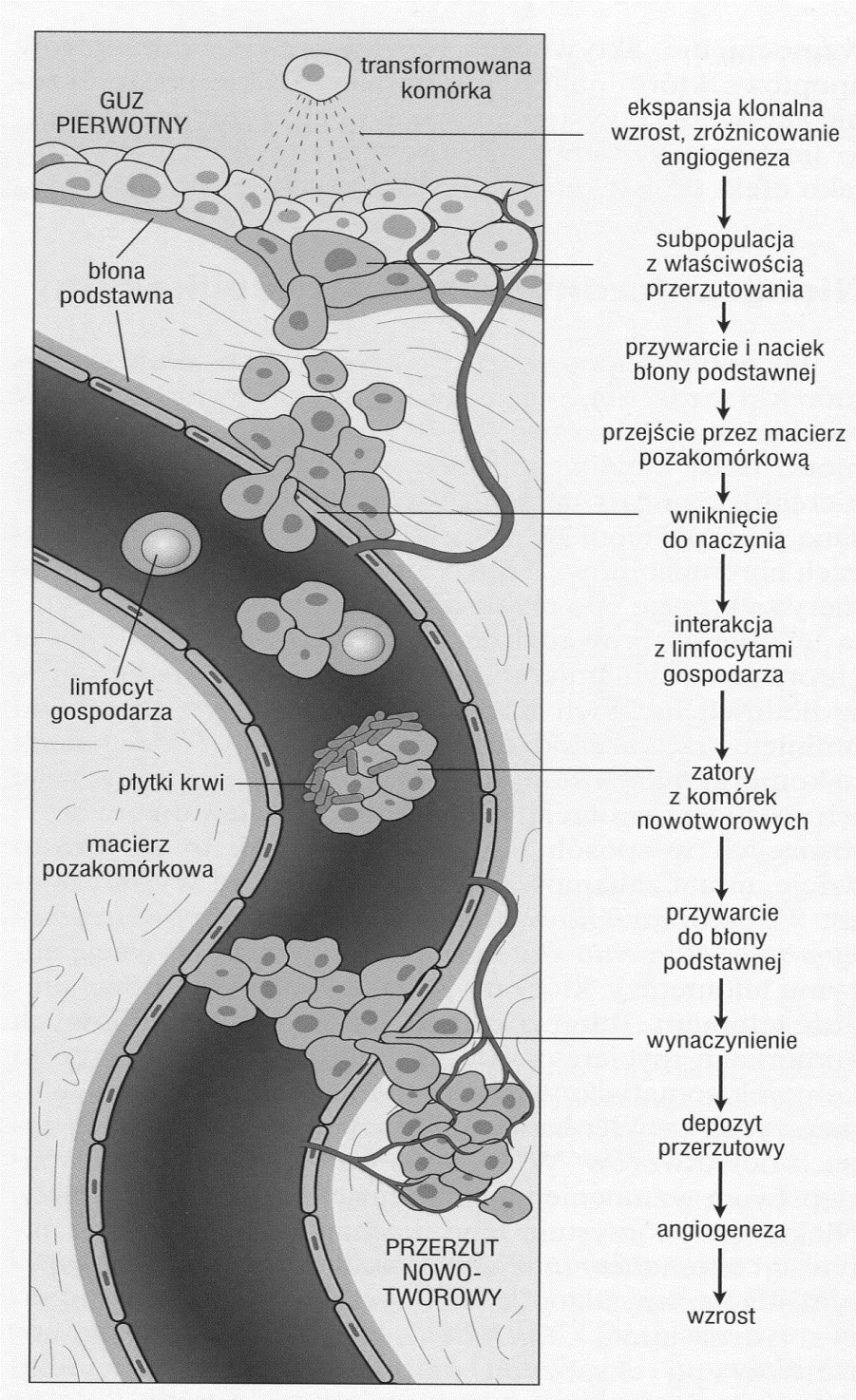 b) wzrost wydzielania jakich enzymów może ułatwiać przerzutowanie?c) jakie są inne drogi przerzutowania inne niż przedstawiona na rycinie?d) czy przedstawiony na rycinie nowotwór można nazwać rakiem? – uzasadnij1. Co oznacza stwierdzenie że nowotwór jest zmianą monoklonlaną? Co oznacza pojęcie heterogenności komórek nowotworu? Czy te dwa pojęcia się nie wykluczają? - uzasadnij 2. U podłoża nowotworów leżą mutacje w różnych typach genów – nazwij je, podaj ich definicję (rolę fizjologiczną) i wymień po 3 przykłady do każdej grupy. 3. Jeżeli u podłoża każdego nowotworu leżą mutacje, to czy każdy nowotwór jest dziedziczny? - uzasadnij odpowiedź. Kiedy można mówić o nowotworze dziedzicznym. Wymień przykłady nowotworów dziedzicznych i związane z nimi mutacje w genach.4. Wyjaśnij na czym polega  teoria dwóch uderzeń Knudsona tłumacząca zwiększone ryzyko zachorowania na nowotwór w przypadku odziedziczenia mutacji w genie supresorowym, np. RB. Można posłużyć się scheamtem.ProtoonkogenyGeny supresorowe (antyonkogeny)Definicja Jaką funkcję pełnią ich produkty białkowe w komórce?Charakter mutacji predysponującej do nowotworuW jaki sposób mutacja w genie sprzyja nowotworzeniu?Przykłady genówspośród wymienionych poniżejprzykłady genów do przyporządkowania:ABL, H-RAS, K-RAS, N-RAS, BCL-2, RB, BRCA1, BRCA2, MYC, TP53, APC, NF1, NF2, ERB-A, ERB-B1 (EGFR), ERB-B2 (HER2), JUN, FOS, SIS, RETprzykłady genów do przyporządkowania:ABL, H-RAS, K-RAS, N-RAS, BCL-2, RB, BRCA1, BRCA2, MYC, TP53, APC, NF1, NF2, ERB-A, ERB-B1 (EGFR), ERB-B2 (HER2), JUN, FOS, SIS, RETprzykłady genów do przyporządkowania:ABL, H-RAS, K-RAS, N-RAS, BCL-2, RB, BRCA1, BRCA2, MYC, TP53, APC, NF1, NF2, ERB-A, ERB-B1 (EGFR), ERB-B2 (HER2), JUN, FOS, SIS, RETgen TP53 i białko p53gen TP53 i białko p531. Nazwa i grupy genów do której należy gen TP53.2. Charakter mutacji predysponującej do nowotworu.3. Rola fizjologiczna białka p53.4. W jaki sposób zmutowane białko p53 sprzyja nowotworzeniu?gen RAS i białko RASgen RAS i białko RAS1. Nazwa grupy genów do której należy gen RAS.2. Charakter mutacji predysponującej do nowotworu.3. Rola fizjologiczna białka RAS (opisz odnosząc się do schematu)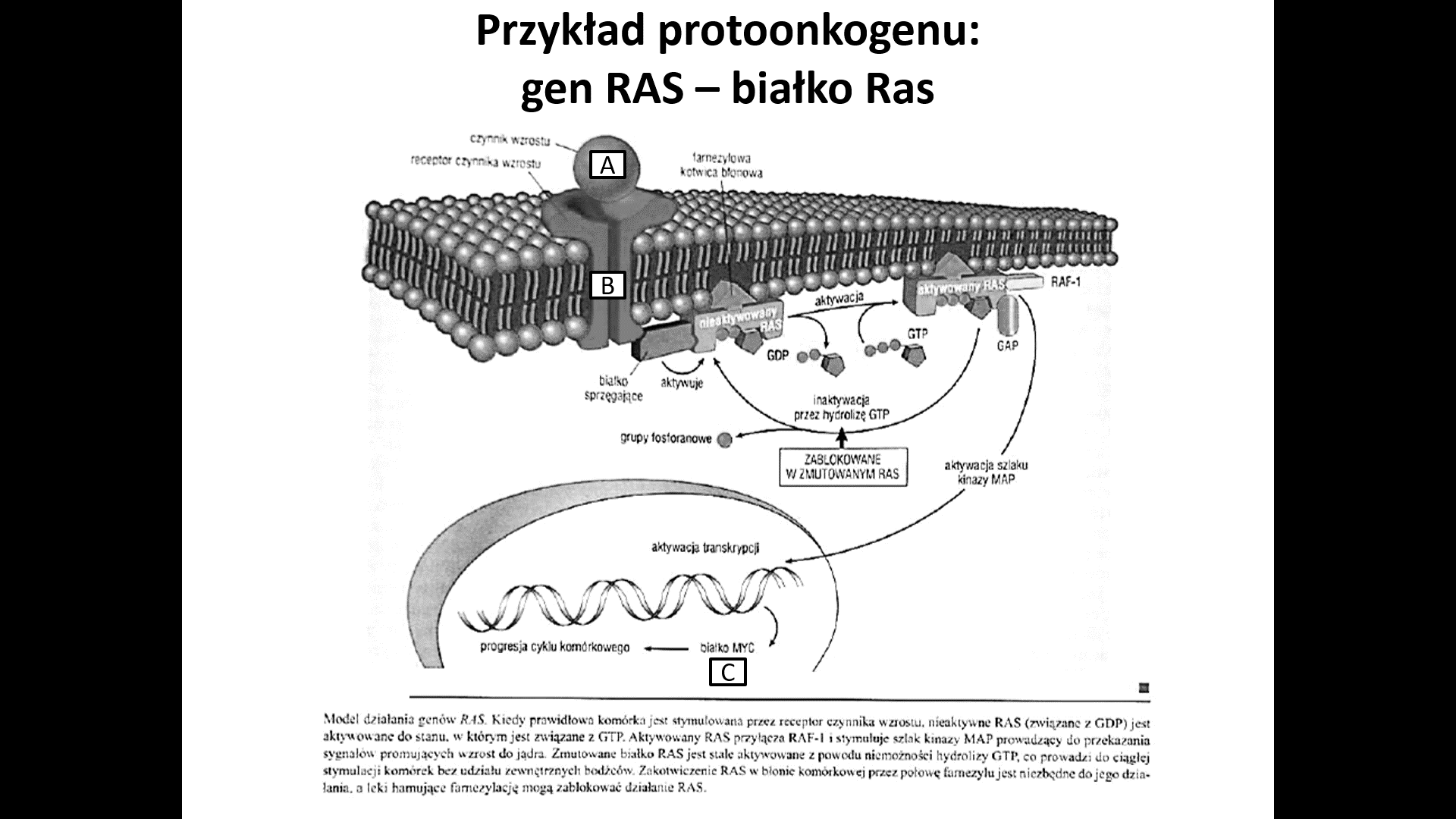 4. W jaki sposób zmutowane białko RAS sprzyja nowotworzeniu?5. Na schemacie wskazano kilka elementów – napisz do jakiej grupy genów należą geny kodujące te elementy (supresorowe/protonkogeny)A -B - C -1. Samowystarczalność w zakresie czynników wzrostu.2. Niewrażliwość na sygnały przeciwwzrostowe.3. Unikanie apoptozy.4. Naciekanie tkanek i przerzuty.5. Nieograniczone możliwości replikacji.6. Podtrzymywanie angiogenezy.1. Wymień jakie będą skutki miejscowego rozrostu guza uciskającego na okoliczne tkanki/struktury :a) gruczolaka wydzielającego GH uciskającego na skrzyżowanie nerwów wzrokowychb) guza uciskającego na tętnicę nerkowąc) guza trzustki uciskającego na drogi żółciowe2. Podaj dennicę kacheksji nowotworowej i mechanizmy za nią odpowiedzialne3. Podaj definicję zespołu paranowotworowego i podkreśl, które z wymienionych zaburzeń są przykładem takiego zespołu:zespół Cuhinga wywołany gruczolakiem przysadkizespół Cuhinga wywołany gruczolakiem nadnerczazespół Cuhinga wywołany ektopową produkcją ACTH przez raka płucSIADH wywołany  ektopową produkcją AVP przez raka płuchiperkalcemia spowodowana przerzutem nowotworowym do kościhiperkalcemia spowodowana produkcją PTHrP przez raka płuczespół miasteniczny Lamberta-Eatona u pacjentów z rakiem płucmiastenia wywołana grasiczakiemżółtaczka wywołana uciskiem dróg żółciowychnadczynność tarczycy wywołana gruczolakorakiem tarczycynadkrwistość w czerwienicy prawdziwejnadkrwistość w raku nerkirogowacenie ciemne w raku żołądkarogowacenie ciemne w cukrzycy typu 21. Definicja markera nowotworowego:1. Definicja markera nowotworowego:2. Rodzaje markerów z przykładami:2. Rodzaje markerów z przykładami:3. Zastosowanie markerów:3. Zastosowanie markerów:3. Dopisz typowe markery do podanych nowotworów3. Dopisz typowe markery do podanych nowotworówTypowy marker nowotworowyNowotwórRak płucaPheochromocytomaRak tarczycySzpiczak mnogiRak prostatyRak płucaRak wątrobyRak jelita grubegoRak żołądkaRak trzustkiRak jajnikaRak szyjki macicyRak piersiRak jądraRak prostatyWymień badania przesiewowe zalecane w Polsce
i określ do jakich grup wiekowych są skierowane (co oznacza pojęcie badanie przesiewowe?Wymień jakie inne działania profilaktyczne można podjąć w celu zapobiegania wystąpieniu chorobom nowotworowym